This Little LightHarry Dixon Loes (circa 1920)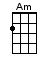 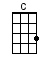 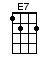 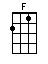 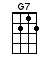 INTRO:  / 1 2 / 1 2 / [C] / [G7] / [C] / [C] /[C] This little light of mine, I'm gonna let it shine[F] This little light of mine, I'm gonna let it [C] shine[C] This little light of mine [E7] I'm gonna let it [Am] shineLet it [C] shine, let it [G7] shine, let it [C] shine [C][C] Hide it under a bushel? No! I'm gonna let it shine[F] Hide it under a bushel? No! I'm gonna let it [C] shine[C] Hide it under a bushel? No! [E7] I'm gonna let it [Am] shineLet it [C] shine, let it [G7] shine, let it [C] shine [C][C] Don't let anybody whoosh it out! I'm gonna let it shine[F] Don't let anybody whoosh it out! I'm gonna let it [C] shine[C] Don't let anybody whoosh it out! [E7] I'm gonna let it [Am] shineLet it [C] shine, let it [G7] shine, let it [C] shine [C][C] Shine all over Ottawa! I'm gonna let it shine[F] Shine all over Ottawa! I'm gonna let it [C] shine[C] Shine all over Ottawa! [E7] I'm gonna let it [Am] shineLet it [C] shine, let it [G7] shine, let it [C] shine [C][C] This little light of mine, I'm gonna let it shine[F] This little light of mine, I'm gonna let it [C] shine[C] This little light of mine, [E7] I'm gonna let it [Am] shineLet it [C] shine, let it [G7] shine, let it [C] shine [C] [G7] [C]www.bytownukulele.ca